 نیم سال دوم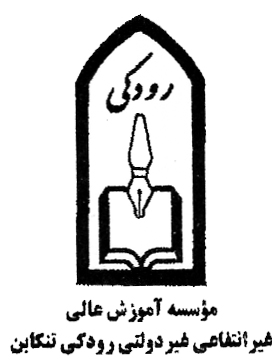  نیم سال دوم نیم سال دوم نیم سال دوم نیم سال دوم نیم سال دوم نیم سال دوم نیم سال دوم نیم سال دوم نیم سال دوم نیم سال دوم نیم سال دومنیم سال اولنیم سال اولنیم سال اولنیم سال اولنیم سال اولنیم سال اولنیم سال اولنیم سال اولنیم سال اولنیم سال اولنیم سال اولنیم سال اولواحدواحدکد کد نوع درسنوع درسنام درسنام درسکد درسکد درسردیفردیفواحدواحدکد کد کد کد نوع درسنام درسکد درسکد درسردیفردیفواحدواحدپیش نیازهم نیازنوع درسنوع درسنام درسنام درسکد درسکد درسردیفردیفواحدواحدپیش نیازپیش نیازهم نیازهم نیازنوع درسنام درسکد درسکد درسردیفردیف221322233221322233330330261826202621پایهپایهپایهپایهاصلی تخصصی 3اصلی تخصصی 2اصلی تخصصی 3پایهاصلی تخصصی 3پایهپایهپایهپایهاصلی تخصصی 3اصلی تخصصی 2اصلی تخصصی 3پایهاصلی تخصصی 3فیزیک مکانیکفیزیک حرارتآز-فیزیک حرارتریاضی (6)کارگاه شاسی و بدنه(2)تکنولوژی شاسی و بدنهکارگاه مولد قدرت(3)زبان خارجهتکنولوژی مولد قدرت (2)فیزیک مکانیکفیزیک حرارتآز-فیزیک حرارتریاضی (6)کارگاه شاسی و بدنه(2)تکنولوژی شاسی و بدنهکارگاه مولد قدرت(3)زبان خارجهتکنولوژی مولد قدرت (2)327328329330261926182621332262032732832933026192618262133226209101112131415161791011121314151617222222222222222226122612پیش دانشگاهیپیش دانشگاهیپیش دانشگاهیپیش دانشگاهیپایهجبرانی موثرجبرانی موثراصلی تخصصی 3اصلی  تخصصی 3ریاضی پیش دانشگاهیفیزیک پیش دانشگاهیزبان پیش دانشگاهیمبانی کامپیوتررسم فنی (2) و (3)محاسبات فنی (2) و (3)تکنولوژی انتقال قدرت (2)نقشه کشی با کامپیوتر293295302326324325262326132932953023263243252623261312345678123456782020جمع واحد نیم سالجمع واحد نیم سالجمع واحد نیم سالجمع واحد نیم سالجمع واحد نیم سالجمع واحد نیم سالجمع واحد نیم سالجمع واحد نیم سالجمع واحد نیم سالجمع واحد نیم سال1616جمع واحد نیم سالجمع واحد نیم سالجمع واحد نیم سالجمع واحد نیم سالجمع واحد نیم سالجمع واحد نیم سالجمع واحد نیم سالجمع واحد نیم سالجمع واحد نیم سالجمع واحد نیم سالنیم سال چهارمنیم سال چهارمنیم سال چهارمنیم سال چهارمنیم سال چهارمنیم سال چهارمنیم سال چهارمنیم سال چهارمنیم سال چهارمنیم سال چهارمنیم سال چهارمنیم سال چهارمنیم سال سومنیم سال سومنیم سال سومنیم سال سومنیم سال سومنیم سال سومنیم سال سومنیم سال سومنیم سال سومنیم سال سومنیم سال سومنیم سال سومواحدکد کد کد کد نوع درسنوع درسنام درسنام درسکد درسکد درسردیفواحد    کدکدکدکدنوع درسنوع درسنام درسنام درسکد درسکد درسردیفواحدپیشنیازپیشنیازهمنیازهمنیازنوع درسنوع درسنام درسنام درسکد درسکد درسردیفواحد    پیشنیازپیشنیازهمنیازهمنیازنوع درسنوع درسنام درسنام درسکد درسکد درسردیف222123222133226013282613332260132826132604260826042608اصلی  تخصصی2اصلی  تخصصی2اصلی  تخصصی2اصلی  تخصصی2اصلی  تخصصی 3اصلی  تخصصی 2عمومیعمومیاصلی  تخصصی 2اصلی  تخصصی 2اصلی  تخصصی2اصلی  تخصصی2اصلی  تخصصی2اصلی  تخصصی2اصلی  تخصصی 3اصلی  تخصصی 2عمومیعمومیاصلی  تخصصی 2اصلی  تخصصی 2زبان فنیمقاومت مصالحترمودینامیکآز-ترمودینامیککارگاه انتقال قدرت اتوماتیککارآفرینیاندیشه اسلامی 1اخلاق و تربیت اسلامیهیدرولیک و پنوماتیکآزمایشگاه هیدرولیک و پنوماتیکزبان فنیمقاومت مصالحترمودینامیکآز-ترمودینامیککارگاه انتقال قدرت اتوماتیککارآفرینیاندیشه اسلامی 1اخلاق و تربیت اسلامیهیدرولیک و پنوماتیکآزمایشگاه هیدرولیک و پنوماتیک2600260226042605261426261011032608260926002602260426052614262610110326082609252627282930313233342322222223303303273312616261032733126162610پایهاصلی  تخصصی 3اصلی  تخصصی 2اصلی  تخصصی 2اصلی  تخصصی 2اصلی  تخصصی 3اصلی  تخصصی 3اصلی  تخصصی 3پایهاصلی  تخصصی 3اصلی  تخصصی 2اصلی  تخصصی 2اصلی  تخصصی 2اصلی  تخصصی 3اصلی  تخصصی 3اصلی  تخصصی 3ریاضی (7)استاتیکمکانیک سیالاتتکنولوژی دستگاههای الکتریکی خودرواصول سرپرستیکارگاه سوخت رسانی (2)تکنولوژی سوخت رسانی (2)کارگاه دستگاه های الکتریکی خودروکارگاه انتقال قدرت معمولی(2) ریاضی (7)استاتیکمکانیک سیالاتتکنولوژی دستگاههای الکتریکی خودرواصول سرپرستیکارگاه سوخت رسانی (2)تکنولوژی سوخت رسانی (2)کارگاه دستگاه های الکتریکی خودروکارگاه انتقال قدرت معمولی(2) 331260126072615262526112610261626133312601260726152625261126102616261318192021222324252619جمع واحد نیم سالجمع واحد نیم سالجمع واحد نیم سالجمع واحد نیم سالجمع واحد نیم سالجمع واحد نیم سالجمع واحد نیم سالجمع واحد نیم سالجمع واحد نیم سالجمع واحد نیم سالجمع واحد نیم سال19جمع واحد نیم سالجمع واحد نیم سالجمع واحد نیم سالجمع واحد نیم سالجمع واحد نیم سالجمع واحد نیم سالجمع واحد نیم سالجمع واحد نیم سالجمع واحد نیم سالجمع واحد نیم سالجمع واحد نیم سالنیم سال پنجمنیم سال پنجمنیم سال پنجمنیم سال پنجمنیم سال پنجمنیم سال پنجمنیم سال پنجمواحدکد پیشنیازکد پیشنیازنوع درسنام درسکد درسردیفواحدپیش نیازنوع درسنام درسکد درسردیف3121213222602کلیه کارگاهها2602اصلی تخصصی 3اصلی تخصصی 3کارآموزیاصلی تخصصی 2عمومیعمومیعمومیاصلی تخصصی 3انتخابیاجزاء ماشین 2کارگاه نقص یابی قسمت های مختلف اتومبیلکارآموزیآز-مقاومت مصالحتنظیم خانوادهتربیت بدنی 1زبان فارسیرسم فنی(4)آشنایی با ارزشهای دفاع مقدس2606262226242603115104261711734353633839404117جمع واحد نیم سالجمع واحد نیم سالجمع واحد نیم سالجمع واحد نیم سالجمع واحد نیم سالجمع واحد نیم سال